Colegio San Manuel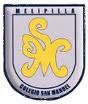 Unidad Técnica Pedagógica		Asignatura: Cs Naturales		Curso:  3° año básico GUIA  N° 5  CIENCIAS NATURALES Fecha: 01 al 08  de Junio		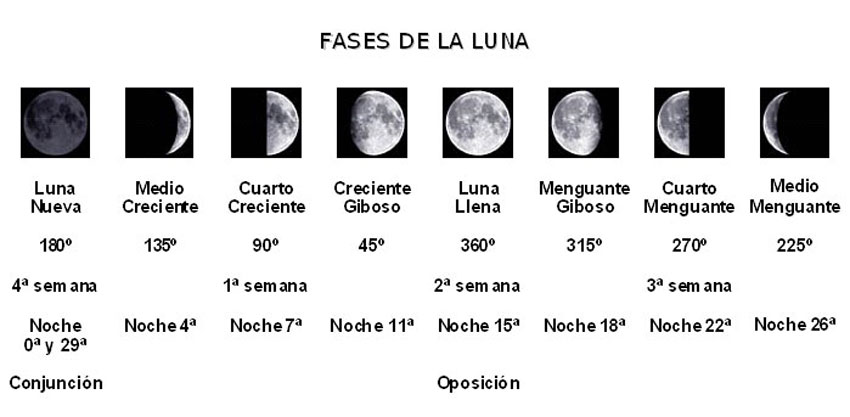 OBJETIVOS DE APRENDIZAJE: OA 12 Explicar, por medio de modelos, los movimientos de rotación y traslación, considerando sus efectos en la Tierra. HABILIDADES / DESTREZAS:Observar, plantear preguntas, formular inferencias y predicciones, en forma guiada, sobre objetos y eventos del entorno. Analizar la evidencia y Comunicar INDICACIONES GENERALES:Busca un lugar tranquilo y luminoso para trabajar. Trabaja con  tu texto  y sigue las indicaciones.Necesitarás un computador, notebook, tablet o celular con conexión a internet.Cuida tu letra, redacción y ortografíaUna vez finalizada la actividad debes revisar y corregir tus errores.Debes desarrollar las guías en los tiempos dados para que no se te junten actividades.Observa los videos enviados con atención y comentarlos con tu apoderado.Esto es muy importante: Debes enviar sólo cuando se te solicita en la actividad una fotografía del trabajo realizado al correo 2020utptiaeliana@gmail.com. No de todas las actividades que realices. Evaluación de ProcesoEsta semana te corresponderá aplicar los conocimientos adquiridos.Clase Martes 02: Desarrolla las actividades de las páginas 60 a la 62 del libro.Puedes consultar el tu libro, los apuntes del cuaderno y las guías desarrolladas.Evaluación finalClase Miércoles 03:Desarrolla las actividades de las páginas 63 a la 66 del libro.Puedes consultar el tu libro, los apuntes del cuaderno y las guías desarrolladas.Observa las fases de la luna  te ayudarán a responder las preguntas de la página 66 del libro.Evaluación Formativa: Cuando termines tómale una foto sólo a la página 65 del libro y la envías a mi correo.Material recortable: Recorta esta lámina que representa las fases de la luna y la pegas en tu cuaderno.